Executive position SummaryExec applications are due dates: President Positions - Friday January 26th  All other positions - Friday February 16th  email to; outdoorclub.mac@gmail.com with subject heading “Exec Application 2018”MOC Exec Layout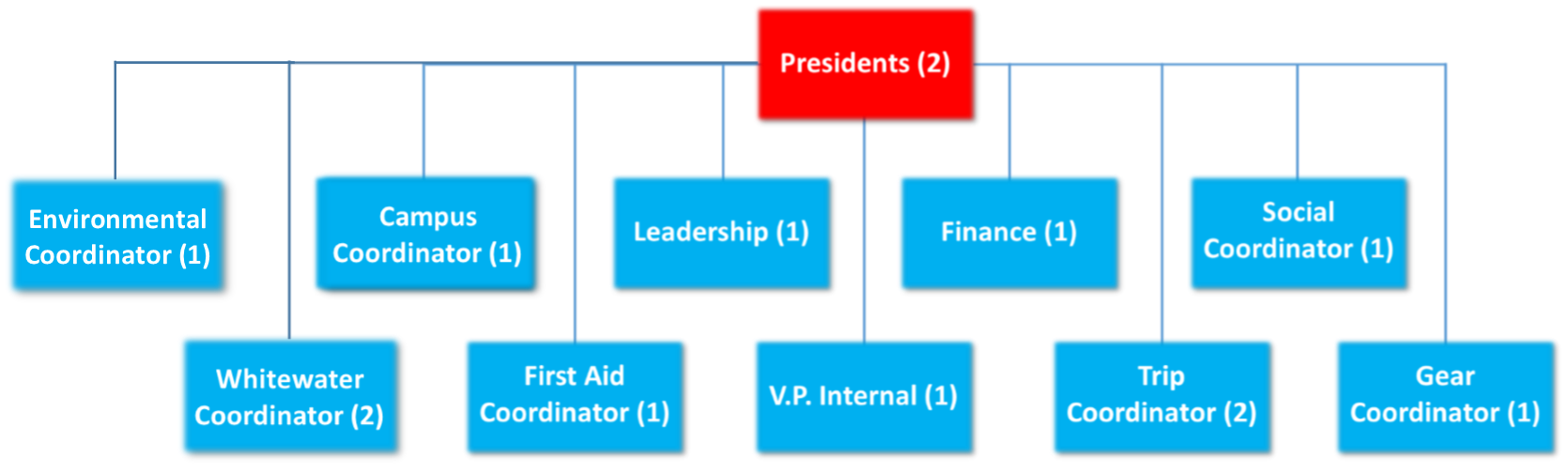 TIME COMMITMENTS: all executives are responsible for attending Weekly Exec meetings which last an hour. On top of this an Exec will have anywhere between 1-many h/week of work. Depending on the week (sometimes you don’t have anything, sometimes you have a lot).Presidents - 2 PositionsThe club presidents oversee all executive team portfolios and all club activities. Their responsibilities include:Coordinating weekly exec meetingsManaging and distributing roles among the executiveHolding weekly office hoursCoordinating club activities with Wayne and Athletics & RecreationEvaluating all trip itineraries/ budgetsEvaluating overall club budgets & approving club spendingAssessing/ amending any club protocol as necessaryAddressing unforeseen circumstancesAssuming additional responsibilities as neededBe visible and available at club events (1 president should attend each event)Provide mid-year executive feedbackManage sponsorships and partnershipsResponsible for engaging leaders in the Nature at Mac Sunday Hike SeriesV.P. Internal- 1 Position:The VP internal is aware of all club activities and keeps all club members informed of club initiatives. Their responsibilities include:Marketing all trips/eventsRecording executive meeting minutesCreating & sending club news lettersResponding to/ forwarding all email enquiries as appropriateManaging the club websiteManaging all club social media and promotionsTrip Coordinator - 2 Positions:The Trip Coordinator focuses on overseeing all the overnight trips run by the club. Major trip planning responsibilities are those of Algonquin, Reading Week/Winter Break trips and Dog sledding. The trip coordinator is then responsible for filling the schedule with other trips and finding leaders or other executive members to do the organization:Plan tripsAdvertise TripsOpen trips for registrationOversee the planning of tripsAssure safety protocols are followed and explained to leadersFind leaders to run and plan tripsFind exec members to plan and lead tripsCreate trip schedule before each termGear Coordinator - 1 Position:The Gear Coordinator has the responsibility of assuring that equipment and first aid equipment is signed out properly and returned properly. Responsible for assuring that equipment is able to go back on trip:Sign in/out gear before and after tripsRepair gear when requiredReplace gear when requiredAssure that gear is stored is a manner that will not result in increased wearCreate club inventory First Aid Coordinator - 1 Position:The First Aid Coordinator has the responsibility of assuring that first aid equipment is stocked and able to go back on trip:Stock First Aid EquipmentPlan/Book Wilderness First Aid Course (run in April)Responsible for creating and running first aid refreshers (1 per term)Purchase medication and medical suppliesResponsible for working closely with an EFRT representativeSocial Coordinator - 1 Position:The Social Coordinator is responsible for organizing socials and events relating to the outdoors club and the greater McMaster community:Schedule and organized weekly outdoors club related eventsSchedule and organize Beginning and end of year socialsAdvertise events on social mediaFinance – 1 Position:Our finance coordinator manages club finances and assists trip planners with trip budgeting. Their responsibilities include:Filing monthly diners club statementsProviding weekly finance updatesBeing available to assist leaders with trip budgetingBeing available to assist with fundraising/sponsorship initiativesLeadership- 1 Position:Our leadership coordinator acts as a liaison between the executive and leaders and assists with leader recruitment and training. Their responsibilities include:Planning leadership events/ socialsReceiving and assessing leadership applicationsAssisting with the creation/ dissemination of leadership resourcesCoordinating leadership recruitmentSeeking opportunities for leadership developmentMaintaining connections with club alumniCampus Coordinator – 1 Position:Our campus coordinator works to improve campus relations and promotions for the Outdoor Club. They works to recruit new members and work to promote the club on campus, with other clubs, and with the greater Hamilton community.Works closely with our Social CoordinatorActs as a liaison between the club and first year studentsCreates posters for Outdoor Club events and works to post them around campusWorks to recruit new members to the club and promote events and tripsEnvironmental Coordinator – 1 Position:Our environmental coordinator works alongside Nature at Mac to deliver environmental programming to the club and greater campus community. They are involved with planning and running environmental events, workshops, and cleanups.Works closely with Nature at Mac and sits on their environmental council (weekly meetings)Advertise environmental events and topics on social mediaSchedule and run environmental outdoor club events and workshopsHelp schedule and run Cootes cleanups along with Nature at Mac (around 1 per term)Helps run and organize the Nature at Mac Sunday hike seriesHelps Nature at Mac organize and run stewardship hikesWhitewater Coordinator – 2 Positions:Our Whitewater coordinators are responsible for running our weekend whitewater pool sessions and workshops. The coordinators also work to create and run whitewater trips (canoeing, rafting, or kayaking) for the club.Approximately 5-6 pool session per term, run on Sundays (pool sessions are from 2:30-4:00pm)0-1 kayak workshop per term depending on availabilityManage the whitewater club facebook pageResponsible for whitewater promotionResponsible for whitewater club gear and maintenance Whitewater certifications preferred; whitewater experience requiredMcMaster Outdoor Club (MOC) Executive Application for 2018/19Exec applications are due Friday February 16th/ Email to; outdoorclub.mac@gmail.com with subject heading “Exec Application 2018”Please attach an updated resume along with the application bellowPlease choose three positions that you would like to participate as on the 2017-2018 MOC Executive. Choose them in the order of your interest, 1st being the most desired and 3rd, still something you’d like to do! Name:Email:Phone Number:Current Program:2018-2019 Program year:Will you be graduating next year?Why do you want to be on the MOC ExecutiveDescribe any leadership experience, positions, and responsibilities that you think will be valuable to the club. Favourite outdoor activityDream tripBiggest fearPositionWhat qualifications will you bring to the positionWhy do you want to take on this position#1#2#3Insert a picture of YOU. Also please attach a proper jpeg pic of you with the email.(can be of you doing something outdoorsy, you on a trip, or anything appropriate)